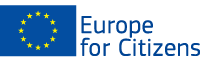 The project « International Community Enterprise ICE 3 » was funded with the support of the European Union under the Programme "Europe for Citizens"Applicable to the Strand 2 – Measure 2.1 "Town-Twinning”Applicable to the Strand 2 – Measure 2.1 "Town-Twinning”Participation: The project involved 234 citizens, notably 22 participants from the city of Kaunas (Lithuania),  19 participants from the city of Vila Nova de Tazem (Portugal) 21 participants from the city of Marny les Compiegne  (France ) 17 participants from the city of Dublin (Ireland ) 19 participants from the city of Sorino Nel Cimino  (Italy ) 50 participants from the city of Kilkenny  (Ireland )  19 participants from the city of Corta Ba (Italy) 19 participants from the city of Orte (Italy) 24  participants from the city of Malbork (Poland) 12 participants from the city of  Sighisoara (Romania) 12 participants from the city of Bihac (Bosnia & Herzegovina)  
Location/ Dates: The event took place in Kilkenny (Ireland), from 15/03/2022 to 20/03/2022
Short description: Ice 3 is the third module of the International Community Enterprise’s Combatting Stigmatization of Migrants building Counter narratives to foster intercultural dialogue and mutual understanding. The day of 15/03/2022   was dedicated to travel day with a Welcoming Dinner in the Hoban Hotel that evening The day of 16/03/2022    was dedicated to International conference focusing on solutions to the Stigmatization of Migrants. Guest Speakers from organisations such as Immigrant Council of Ireland, Carlow College, KCTM, MEP Maria Walsh, etcThe day of 17/03/2022   was dedicated to ST Patrick’s day celebrations including the international parade attended by over 30k tourists and International Cultural Festivals participation by all the participants.in ICE 3.The day of 18/03/2022 was dedicated to workshops dedicated for interaction and networkingThe day of 19 /03 2022 was dedicated to FREE Day etc.The day of 20/ 03/ 2022   was dedicated to Travel Day etc.Participation: The project involved 234 citizens, notably 22 participants from the city of Kaunas (Lithuania),  19 participants from the city of Vila Nova de Tazem (Portugal) 21 participants from the city of Marny les Compiegne  (France ) 17 participants from the city of Dublin (Ireland ) 19 participants from the city of Sorino Nel Cimino  (Italy ) 50 participants from the city of Kilkenny  (Ireland )  19 participants from the city of Corta Ba (Italy) 19 participants from the city of Orte (Italy) 24  participants from the city of Malbork (Poland) 12 participants from the city of  Sighisoara (Romania) 12 participants from the city of Bihac (Bosnia & Herzegovina)  
Location/ Dates: The event took place in Kilkenny (Ireland), from 15/03/2022 to 20/03/2022
Short description: Ice 3 is the third module of the International Community Enterprise’s Combatting Stigmatization of Migrants building Counter narratives to foster intercultural dialogue and mutual understanding. The day of 15/03/2022   was dedicated to travel day with a Welcoming Dinner in the Hoban Hotel that evening The day of 16/03/2022    was dedicated to International conference focusing on solutions to the Stigmatization of Migrants. Guest Speakers from organisations such as Immigrant Council of Ireland, Carlow College, KCTM, MEP Maria Walsh, etcThe day of 17/03/2022   was dedicated to ST Patrick’s day celebrations including the international parade attended by over 30k tourists and International Cultural Festivals participation by all the participants.in ICE 3.The day of 18/03/2022 was dedicated to workshops dedicated for interaction and networkingThe day of 19 /03 2022 was dedicated to FREE Day etc.The day of 20/ 03/ 2022   was dedicated to Travel Day etc.Applicable to the Strand 2 – Measure 2.2 "Networks of Towns"Measure 2.3 "Civil Society Projects"Strand 1 – "European Rememberance"Applicable to the Strand 2 – Measure 2.2 "Networks of Towns"Measure 2.3 "Civil Society Projects"Strand 1 – "European Rememberance"4 events have been carried out within this project:Event 1Participation: The event involved 234 citizens, 22 participants from the city of Kaunas (Lithuania),  19 participants from the city of Vila Nova de Tazem (Portugal) 21 participants from the city of Marny les Compiegne  (France ) 17 participants from the city of Dublin (Ireland ) 19 participants from the city of Sorino Nel Cimino  (Italy ) 50 participants from the city of Kilkenny  (Ireland )  19 participants from the city of Corta Ba (Italy) 19 participants from the city of Orte (Italy) 24  participants from the city of Malbork (Poland) 12 participants from the city of  Sighisoara (Romania) 12 participants from the city of Bihac (Bosnia & Herzegovina) Location / Dates: The event took place in Kilkenny City Ireland from 15/03/22 to 15/03/22
Short description:  The aim of the event was for participants to meet and greet on the eve of the conference and to meet the Mayor and dignitaries of Kilkenny municipal district 

Event 2Participation: The event involved   300 citizens, 22 participants from the city of Kaunas (Lithuania),  19 participants from the city of Vila Nova de Tazem (Portugal) 21 participants from the city of Marny les Compiegne  (France ) 17 participants from the city of Dublin (Ireland ) 19 participants from the city of Sorino Nel Cimino  (Italy ) 106 participants from the city of Kilkenny  (Ireland )  19 participants from the city of Corta Ba (Italy) 19 participants from the city of Orte (Italy) 24  participants from the city of Malbork (Poland) 12 participants from the city of  Sighisoara (Romania) 12 participants from the city of Bihac (Bosnia & Herzegovina) Location / Dates: The event took place in Kilkenny City Ireland from 16/03/22 to 16/03/22
Short description:  The aim of the event was a conference Combatting Stigmatization of Migrants building Counter narratives to foster intercultural dialogue and mutual understanding.Event 3
Participation: The event involved   254 citizens, 22 participants from the city of Kaunas (Lithuania),  19 participants from the city of Vila Nova de Tazem (Portugal) 21 participants from the city of Marny les Compiegne  (France ) 17 participants from the city of Dublin (Ireland ) 19 participants from the city of Sorino Nel Cimino  (Italy ) 50 participants from the city of Kilkenny  (Ireland )  19 participants from the city of Corta Ba (Italy) 19 participants from the city of Orte (Italy) 24  participants from the city of Malbork (Poland) 12 participants from the city of  Sighisoara (Romania) 12 participants from the city of Bihac (Bosnia & Herzegovina) Location / Dates: The event took place in Kilkenny City Ireland from 17/03/22 to 17/03/22
Short description:  The aim of the event was international cultural parade for all participating Groups to display their country’s colors and a show of community solidarity for all communities are stronger together Event 4Participation: The event involved   254 citizens, 22 participants from the city of Kaunas (Lithuania),  19 participants from the city of Vila Nova de Tazem (Portugal) 21 participants from the city of Marny les Compiegne  (France ) 17 participants from the city of Dublin (Ireland ) 19 participants from the city of Sorino Nel Cimino  (Italy ) 106 participants from the city of Kilkenny  (Ireland )  19 participants from the city of Corta Ba (Italy) 19 participants from the city of Orte (Italy) 24  participants from the city of Malbork (Poland) 12 participants from the city of  Sighisoara (Romania) 12 participants from the city of Bihac (Bosnia & Herzegovina) Location / Dates: The event took place in Kilkenny City Ireland from 18/03/22 to 18/03/22
Short description:  The aim of the workshops events was for to allow networking and feed back on the subject of the three ICE programmes. Discussing solutions and surveys  Event 4, 5 etc.4 events have been carried out within this project:Event 1Participation: The event involved 234 citizens, 22 participants from the city of Kaunas (Lithuania),  19 participants from the city of Vila Nova de Tazem (Portugal) 21 participants from the city of Marny les Compiegne  (France ) 17 participants from the city of Dublin (Ireland ) 19 participants from the city of Sorino Nel Cimino  (Italy ) 50 participants from the city of Kilkenny  (Ireland )  19 participants from the city of Corta Ba (Italy) 19 participants from the city of Orte (Italy) 24  participants from the city of Malbork (Poland) 12 participants from the city of  Sighisoara (Romania) 12 participants from the city of Bihac (Bosnia & Herzegovina) Location / Dates: The event took place in Kilkenny City Ireland from 15/03/22 to 15/03/22
Short description:  The aim of the event was for participants to meet and greet on the eve of the conference and to meet the Mayor and dignitaries of Kilkenny municipal district 

Event 2Participation: The event involved   300 citizens, 22 participants from the city of Kaunas (Lithuania),  19 participants from the city of Vila Nova de Tazem (Portugal) 21 participants from the city of Marny les Compiegne  (France ) 17 participants from the city of Dublin (Ireland ) 19 participants from the city of Sorino Nel Cimino  (Italy ) 106 participants from the city of Kilkenny  (Ireland )  19 participants from the city of Corta Ba (Italy) 19 participants from the city of Orte (Italy) 24  participants from the city of Malbork (Poland) 12 participants from the city of  Sighisoara (Romania) 12 participants from the city of Bihac (Bosnia & Herzegovina) Location / Dates: The event took place in Kilkenny City Ireland from 16/03/22 to 16/03/22
Short description:  The aim of the event was a conference Combatting Stigmatization of Migrants building Counter narratives to foster intercultural dialogue and mutual understanding.Event 3
Participation: The event involved   254 citizens, 22 participants from the city of Kaunas (Lithuania),  19 participants from the city of Vila Nova de Tazem (Portugal) 21 participants from the city of Marny les Compiegne  (France ) 17 participants from the city of Dublin (Ireland ) 19 participants from the city of Sorino Nel Cimino  (Italy ) 50 participants from the city of Kilkenny  (Ireland )  19 participants from the city of Corta Ba (Italy) 19 participants from the city of Orte (Italy) 24  participants from the city of Malbork (Poland) 12 participants from the city of  Sighisoara (Romania) 12 participants from the city of Bihac (Bosnia & Herzegovina) Location / Dates: The event took place in Kilkenny City Ireland from 17/03/22 to 17/03/22
Short description:  The aim of the event was international cultural parade for all participating Groups to display their country’s colors and a show of community solidarity for all communities are stronger together Event 4Participation: The event involved   254 citizens, 22 participants from the city of Kaunas (Lithuania),  19 participants from the city of Vila Nova de Tazem (Portugal) 21 participants from the city of Marny les Compiegne  (France ) 17 participants from the city of Dublin (Ireland ) 19 participants from the city of Sorino Nel Cimino  (Italy ) 106 participants from the city of Kilkenny  (Ireland )  19 participants from the city of Corta Ba (Italy) 19 participants from the city of Orte (Italy) 24  participants from the city of Malbork (Poland) 12 participants from the city of  Sighisoara (Romania) 12 participants from the city of Bihac (Bosnia & Herzegovina) Location / Dates: The event took place in Kilkenny City Ireland from 18/03/22 to 18/03/22
Short description:  The aim of the workshops events was for to allow networking and feed back on the subject of the three ICE programmes. Discussing solutions and surveys  Event 4, 5 etc.